Дидактическая игра « Гармошка»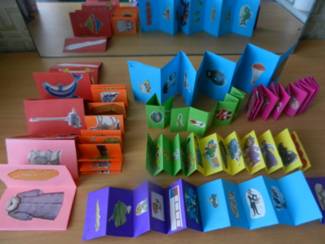 Игра выполнена из цветного картона, на каждом сгибе «гармошки» наклеены картинки на автоматизируемый звук. Картинки можно вырезать из не нужных книг и журналов. Ребёнок переворачивает грани гармошки и называет картинку на автоматизируемый звук.Дидактическая игра «Назови игрушку»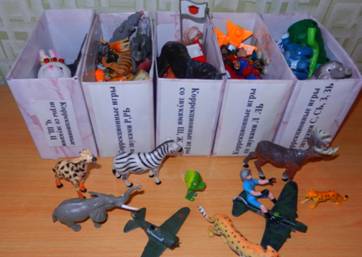 Игрушки небольшого размера подобраны и помещены в коробки по группам: свистящие звуки, шипящие звуки, звуки Л, Ль, звуки Р, Рь. Предназначены для автоматизации звуков в словах, предложениях, рассказах - описаниях игрушек.Дидактическая игра «Кубик на кубик»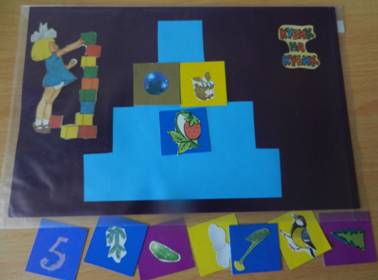 Игра выполнена из картона и цветной бумаги в виде кубика и квадратов с картинками. Детям предлагается разложить картинки по количеству частей в слове. Вверху слово из одного слога, ниже два слова из двух слогов, ниже три слова из трёх, и в самом низу четыре карточки с картинками из четырёх слогов. Можно отрабатывать автоматизацию в словах.Дидактические игры по развитию речи дошкольников.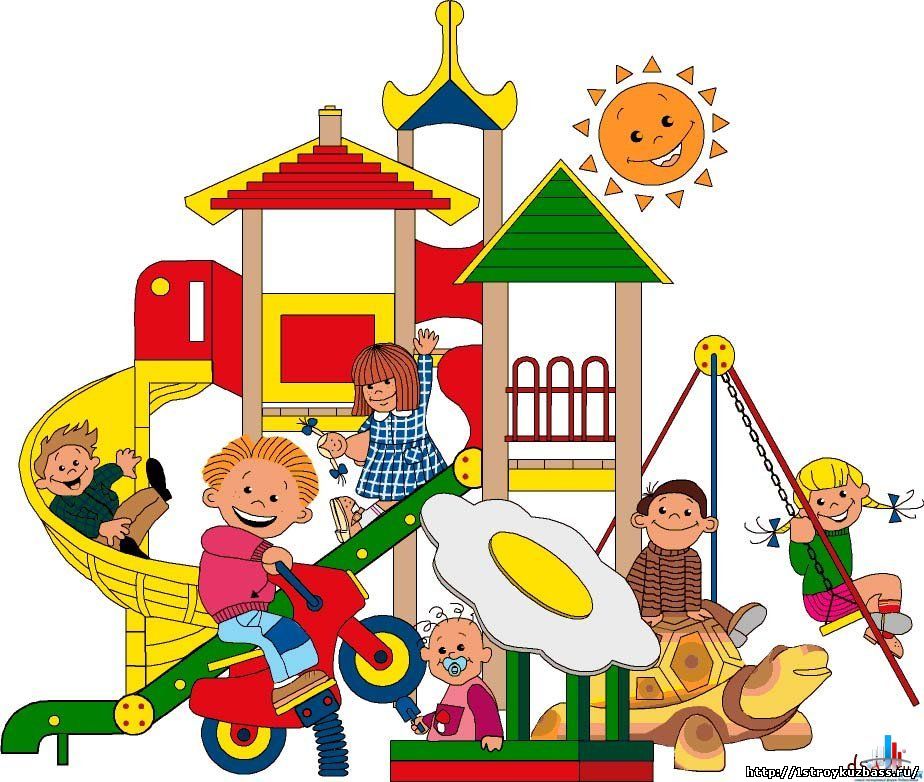 Материал подготовилаВоспитатель: Гусева Е.С.с. Абатское11.11.2015Волшебная шкатулкаЦель: учить детей подбирать слова по смыслу, согласовывать существительные с прилагательными по родам.Материал: шкатулка, предметные картинкиХод.Воспитатель:Раз-два-три,Раз-два-триТы, шкатулку отоприВ ней сокровища лежат,Ждут своих они ребят.Ребенок берет картинку из шкатулки, называет, что изображено, подбирает прилагательные, глаголы –действия.«Что перепутал Незнайка»Цель: находить ошибки в описании времен года и исправлять их. Учить составлять предложения.Материал: кукла Незнайка, картинки «Времена года»В гости к детям приходит Незнайка. Дети здороваются с ним.Незнайка говорит, что летом он очень любит кататься на лыжах и лепить снеговиков. А весной он греется на солнышке и купается в речке. Зимой они вместе с жителями Цветочного города собирают урожай. Задача детей исправить ошибки в рассказе Незнайки, и научить его составлять предложения из трех слов.«Хвастуны»Цель: Учить детей образовывать слова.Материал: Картинки птиц.Воспитатель: Я указкой буду показывать на ту часть тела, которой хвалиться птица, а вы, ребята, будете ее хвалитьУ петуха (что) не голос, а голосище.У индюка- не хвост, а хвостище.У утки -не лапы, а лапищи.У гуся- не шея, а шеища.У курицы- не крыло, а крылище.У голубя – не глаза, а глазищи.У селезня – не клюв, а клювище.У гусыни- не перо, а перище.Игра с мячом «Подбери признак»Цель: учить детей подбирать признаки к предметам, отвечающие на вопрос (какая, какой, какие)Материал: картинки птицВоспитатель:Петух (какой) –краснобородый, крикливый, важный.Гусь- длинношейный.Птенец-беспомощный.Индюк- недовольный, сердитый.Утка (какая) -красноклювая.Голубка –маленькая, быстрая.Утята (какие) шустрые.«Закончи предложение»Цель: учить детей составлять предложения по смыслу.Ход:Воспитатель:Неуклюжий, как…Быстроногий, как…Хитрая, как…Голодный, как…Колючий, как… .Предлагаем некоторые дидактические игры, которые можно использовать в работе логопедам на индивидуальных занятиях, а также для закрепления воспитателям и родителям.Дидактическая игра «Речевой кубик»На каждой стороне куба расположена группа картинок – наклеек, в названиях которых находится автоматизируемый звук. На одной стороне звуки С,З,Ц, на другой Ш,Ж,Ч на третьей- Л,ЛЬ, далее- звуки Р,РЬ, и две стороны на дифференциацию звуков С –Ш, З-Ж, и Р –Л, РЬ-ЛЬ. Ребёнок рассматривает картинки и проговаривает слова. Задачу можно изменить в зависимости от этапа работы над звуком. Например: Составь предложение с данным предметом и проговори его, чётко выделяя звуки.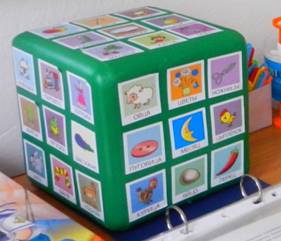 